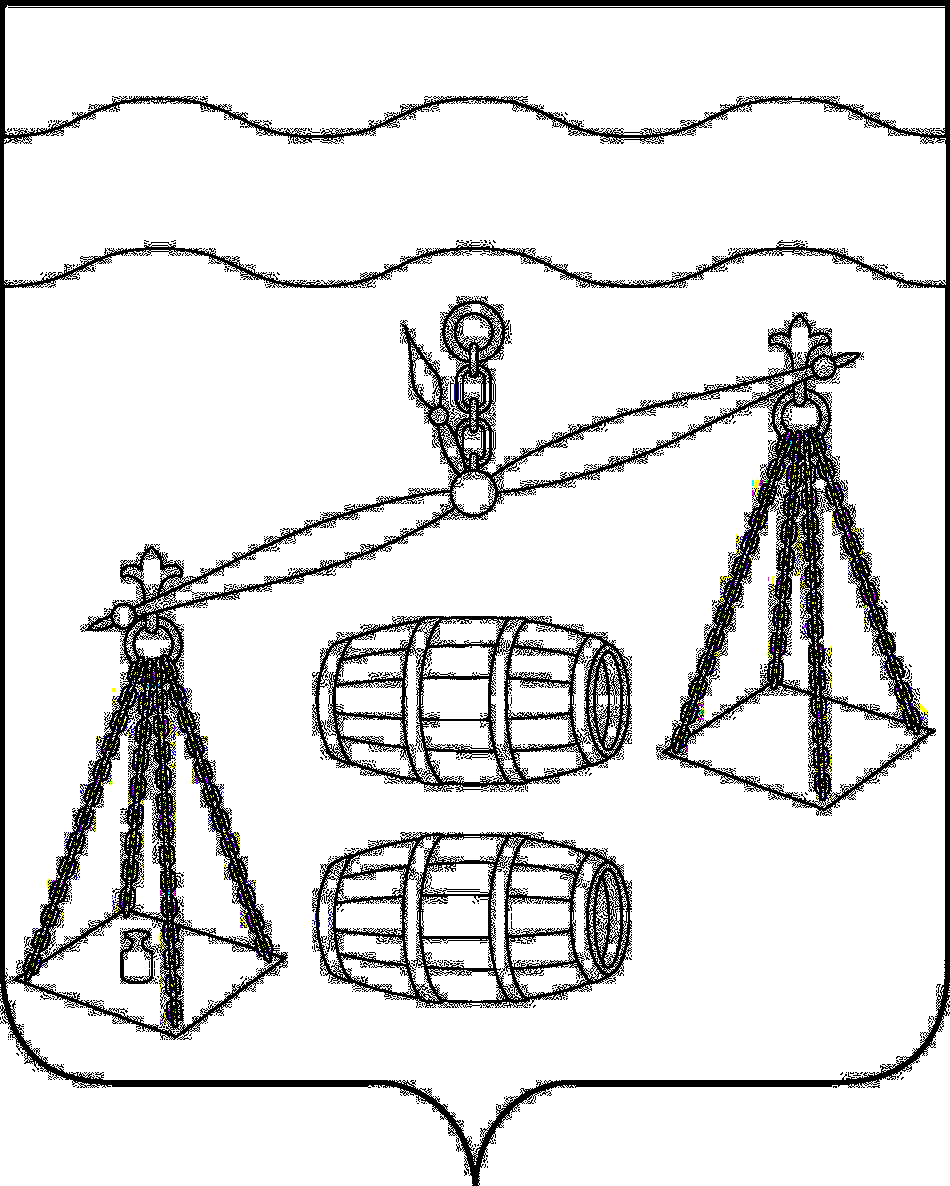 Администрация сельского поселения 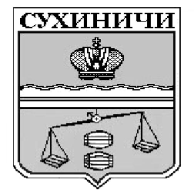 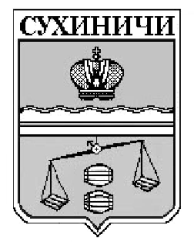 «Деревня Глазково»Сухиничский районКалужская областьПОСТАНОВЛЕНИЕ     от    25.12.2023      				                                                             № 55   В соответствии с Трудовым кодексом Российской Федерации, руководствуясь Уставом сельского поселения «Деревня Глазково», администрация сельского поселения «Деревня Глазково ПОСТАНОВЛЯЕТ:Признать утратившим силу следующие постановления администрации сельского поселения «Деревня Глазково»:Постановление администрации сельского поселения «Деревня Глазково» от 13.06.2013 № 18 «Об установлении системы  оплаты труда обеспечивающих работников администрации СП «Деревня Глазково», замещающих должности, не являющиеся  должностями муниципальной службы, и работников, осуществляющих профессиональную деятельность по должностям служащих и по рабочим профессиям»;Постановление администрации сельского поселения «Деревня Глазково» от 26.10.2020 № 45 «О внесении изменений в постановление администрации сельского поселения «Деревня Глазково» от 13.06.2013 № 18 «Об установлении системы  оплаты труда обеспечивающих работников администрации СП «Деревня Глазково», замещающих должности, не являющиеся  должностями муниципальной службы, и работников, осуществляющих профессиональную деятельность по должностям служащих и по рабочим профессиям»;Постановление администрации сельского поселения «Деревня Глазково» от 10.01.2022 № 2 «О внесении изменений в постановление администрации сельского поселения «Деревня Глазково» от 13.06.2013 № 18 «Об установлении системы  оплаты труда обеспечивающих работников администрации СП «Деревня Глазково», замещающих должности, не являющиеся  должностями муниципальной службы, и работников, осуществляющих профессиональную деятельность по должностям служащих и по рабочим профессиям»;Постановление администрации сельского поселения «Деревня Глазково» от 29.09.2022 № 139 «О внесении изменений в постановление администрации сельского поселения «Деревня Глазково» от 13.06.2013 № 18 «Об установлении системы  оплаты труда обеспечивающих работников администрации СП «Деревня Глазково», замещающих должности, не являющиеся  должностями муниципальной службы, и работников, осуществляющих профессиональную деятельность по должностям служащих и по рабочим профессиям»;Постановление администрации сельского поселения «Деревня Глазково» от 29.09.2023 № 38 «О внесении изменений в постановление администрации сельского поселения «Деревня Глазково» от 13.06.2013 № 18 «Об установлении системы  оплаты труда обеспечивающих работников администрации СП «Деревня Глазково», замещающих должности, не являющиеся  должностями муниципальной службы, и работников, осуществляющих профессиональную деятельность по должностям служащих и по рабочим профессиям»;2. Настоящее постановление вступает в силу после его обнародования.3. Контроль за исполнением настоящего постановления оставляю за собой. Глава администрацииСП «Деревня Глазково»                                                            Н.И.ИванцоваО признании утратившими силупостановлений администрациисельского поселения «Деревня Глазково»